Ronan Chamber of Commerce Membership Application 2019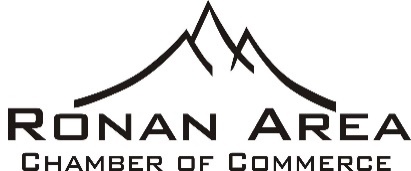 Business Name:_________________________________________________________ Tax Exempt ?  Yes     No       			First Time Member?  Yes    NoPhysical Address**:__________________________________________________________________________________________Mailing Address  (If different): _________________________________________________________________________________Phone**: ______________________ Email Address*:______________________________________________________________Contact Name: _____________________________________________________________________________________________Business Website**:_________________________________________________________________________________________Description of Business**:____________________________________________________________________________________ _________________________________________________________________________________________________________*Email address to contact you, use for emailings, newsletters and referrals.       ** This information will be posted in the Member Directory/Website.Annual Membership Level OptionsPlease remember that your membership dollars help fund the Chamber in their effort to promote and grow the business community of Ronan. Annual Membership Level: Please make checks payable to Ronan Chamber of Commerce.  PO Box 254 Ronan MT 59864Basic $100 	Bronze $300	Silver $600	Gold $1000  I don’t own a business and/or I want to support to the community  Friend of Chamber  $25       Ambassador  $35Ambassadors can help the Chamber at events and gain the opportunity to represent the Chamber in the communityMember luncheons are held the first Thursday of each month, location is advertised on Facebook and the Chamber Event page. Please be welcome to attend and share information about your business and the community.We encourage members to use Facebook and Share posts – exposure to local businesses and events helps make the community more empowered and grow.*Gold Members are given Priority when being selected for RoundUp Hosting  **1 email sent directly to members, no other attachments or promotions – just the Gold Members’ news shared directly to all members, limit 1 per year per Gold Member BusinessBenefit/FeatureBasic $100Bronze $300Silver $600Gold $1000Chamber Member/Business Directory ListingYesYesYesYesWeekly Newsletter/Member UpdatesYesYesYesYesEvent posting to Chamber Website CalendarYesYesYesYesFlyers in Ronan Welcome Wagon BasketYesYesYesYesPromotional Materials @Visitors Center  summerYesYesYesYesBusiness ReferralsYesYesYesYesOpportunity to Host RoundUp Events*YesYesYesYesVolunteer OpportunitiesYesYesYesYesOpportunity for Chamber Ambassador YesYesYesYesOpportunity for Board SeatYesYesYesYesGraphic/Logo & Link on Chamber WebsiteYesYesYesLogo on Chamber eNewsletters & eMailingsYesYesYesTickets to Crabfest24Sponsorship included in Key EventsYesOne Direct Email to membership per year**YesLogo on Banner at Chamber EventsYesLogo included in all Newspaper AdvertisingYesHoliday Treasures Assessment Fee includedYesAG Appreciation Dinner advertising card at tablesYesFree Hanging Flower Basket on Main StYesNo Solicitation for main Chamber EventsYes